ORGANIZADOR GRÁFICO DE UNIDAD DIDÁCTICA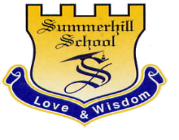 Asignatura:	EDUCACIÓN FÍSICA              Unidad Nº:        2                  Grado: Primero.Fecha: 13 de Abril de 2021.          Profesor: Ángela Patricia Barrera Guerrero, Laura Martínez y Carol A. Peña P.TÍTULO HILOS CONDUCTORES:TÓPICO GENERATIVO:METAS DE COMPRENSIÓN:1.  ¿Cuáles actividades me ayudan a desarrollar mi coordinación?2.   ¿Cómo se mueven mis brazos y manos?Desarrollará coordinación general; por medio de cualidades físicas, con el fin de ganar conciencia de su propio cuerpo.Comprenderá la técnica correcta para lanzar elementos; a través de técnicas específicas, para manipular diferentes elementos de la cotidianidad.DESEMPEÑOS DE COMPRENSIÓNTIEMPOVALORACIÓN CONTINUAVALORACIÓN CONTINUAACCIONES REFLEXIONADASFORMASCRITERIOS DEL ÁREAETAPAEXPLORA-TORIADesarrollar cualidades físicas en la ejecución de habilidades motrices superiores.Practicar movimientos básicos de lanzamiento.Realizar ejercicios de conducción con miembros superiores.2 SEMANASPracticando ejercicios individuales. (Inicio proyecto).Trabajando tareas motrices de manipulación. Ejecutando técnica.Valoración diagnóstica.Formación técnica – motriz.ETAPAGUIADARealizar desplazamientos dinámicos combinados.Utilizar pases y lanzamientos a diferentes alturas y distancias.Ubicar trayectorias en ejercicios de coordinación.4 SEMANASRealizando tareas motrices. Manejando diferentes elementos. (Avance proyecto).Aplicando desplazamientos. Valoración formativa.Desarrollo físico motorIntegración socio-culturalExpresión corporalPROYECTODE SÍNTESISEjecutar ejercicios con diferentes desplazamientos y movimientos de habilidad con miembros superiores.2 SEMANASProyecto de SíntesisTrabajando con control de elementos en diferentes ritmos y trayectorias.Recreación y lúdica